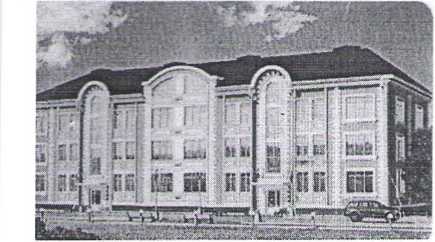 ЖСК «Поместье у Озера»195112 г .Санкт-Петербург Карла Фаберже пл.,8 лит. А. оф.218ИНН 7806482698 КПП 780601001 ОГРН 1127847386480
телефон 89602619311 эл.почта tata.scher@mail.ruПротокол № 3-18Собрания правления Жилищно-строительного кооператива «Поместье у Озера» многоквартирного дома, расположенного по адресу : Ленинградская область , Всеволожский район г.Всеволожск , улица Советская дом 41Адрес , проведенного собрания : Ленинградская обл. Всеволожский p-он г.Всеволожск ул.Советская д.41Дата проведения собрания 25 апреля 2018 года Начало в 14 час. 00 мин.На заседании присутствовали члены правления Жилищно-строительного кооператива «Поместье у Озера»															Гранкин Александр АнатольевичШерстобитова Татьяна МихайловнаМарютин О.А. отсутствовалПовестка дня :1)   Дата проведения очередного годового общего собрания собственников .					Тема:1. Отчет правления о финансово-хозяйственной деятельности за 2017 г 				          2.Утверждение смет доходов и расходов на 2018 г.            По первому вопррсу выступили : Шерстобитова Т.М.. -Предлагаю очередное годовое отчётное  общее собрание  собственников  провести в заочной форме , т.к в очной форме за 2017 г. общее собрание собственников не разу не состоялось из- за малой явки ,менее 10 %  с 15.05.2018 г. по 25.05.2018 г.голосовали : за «2» чел. против «0» чел. воздержались «0» чел.Решили : Провести очередное годовое отчётное  общее собрание собственников в заочной форме с 15.05.2018 г. по 25.05.2018 г., объявление о проведении собрания разместить на информационных досках и на сайте ЖСК «Поместье у Озера». Собственников ,которые не проживают по адресу г. Всеволожск ул. Советская д.41 уведомить по электронной почте .						Повестка дня исчерпана собрание закрыто в 15 часов 00 мин.																							Председатель правления                                  Шерстобитова Т.М.						Член правления             			      Гранкин А.А.																																																																																		